OmMicael Karlsson bistår i allmänna bolagsärenden, CSR (corporate social responsibility), företagsöverlåtelser, IPO (initial public offering), licensiering, rättsliga ärenden inom sportvärlden liksom inom finansiering och private equity. Micaels rådgivning sker inom många olika affärsområden och mycket av arbetet är gränsöverskridande. Micael har också erfarenhet att hantera EU och konkurrensrättsliga frågor. KompetensområdenBolagsrätt, EU & konkurrens, Företagsöverlåtelser, Life science, Private equity / Venture capitalUtbildningJur.kand., Lunds universitet 2009ErfarenhetPartner / Advokat, Advokatfirman Delphi 2019-Associate, Advokatfirman Delphi 2009-2018Amanuens, lärare, Stats- och förvaltningsrätt med juridisk introduktion, juridiska fakulteten vid Lunds universitet 2008–2009Studentambassadör, juridiska fakulteten vid Lunds universitet 2008–2009MedlemskapSveriges advokatsamfund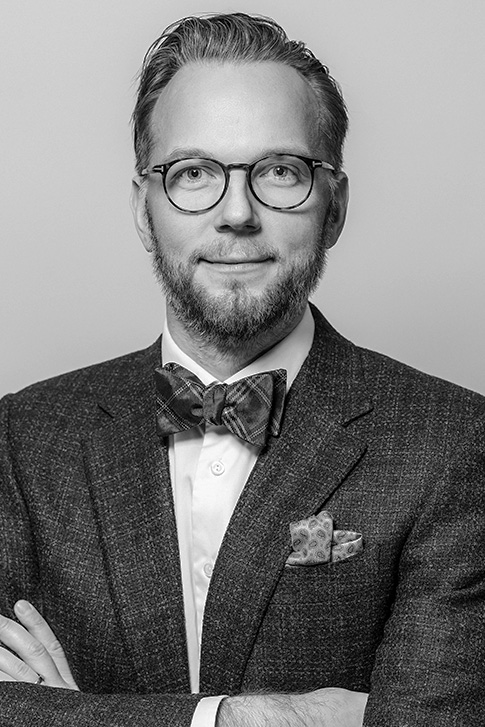 Micael KarlssonMalmö | Partner / AdvokatMobiltelefon: +46 709 25 26 03E-post: micael.karlsson@delphi.se Språk: engelska